Jazyková škola pri ZŠ Laca Novomeského 2, 04001 KOŠICEPRIHLÁŠKA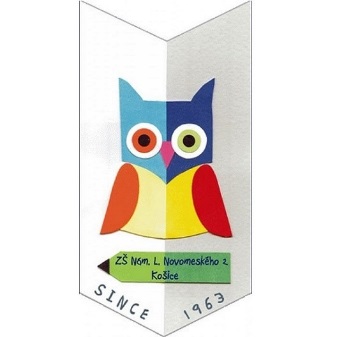 Meno a priezvisko: .....................................................................Trieda: ................Dátum a miesto narodenia: .....................................................................................Rodné číslo: ....................................Bydlisko: .................................................................................................................Meno a priezvisko zákonného zástupcu: ................................................................E-mail adresa: ...................................................... Tel. č.: ......................................           Prihlasujem sa na kurz: ...........................................................................................Vyplnením tejto prihlášky udeľujem súhlas prevádzkovateľovi na spracovanie osobných údajov v súlade so Zákonom č. 18/2018 Z.z. za účelom spracovania a ochrany osobných údajov.V Košiciach dňa: ................................. Podpis rodiča............................................